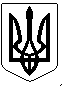 УКРАЇНАПОГРЕБИЩЕНСЬКИЙ МІСЬКИЙ ГОЛОВАВІННИЦЬКОГО РАЙОНУ  ВІННИЦЬКОЇ ОБЛАСТІРОЗПОРЯДЖЕННЯ             4 липня   2023 року          м. Погребище                                   № 56Про скликання позачерговогозасідання виконавчого комітетуПогребищенської міської ради          Керуючись статтею 53, частиною 8 статті 59 Закону України «Про місцеве самоврядування в Україні», пунктом  2.3 Положення про виконавчий комітет Погребищенської міської ради, затвердженого рішенням 8 сесії  Погребищенської міської ради  8 скликання  від 08 квітня 2021 року               № 5-8-8/446, ЗОБОВ’ЯЗУЮ: 1.Скликати  позачергове засідання  виконавчого  комітету Погребищенської  міської ради  25 липня  2023  року о 10.00 годині  в приміщенні  Погребищенської міської ради за адресою:  м. Погребище,              вул. Б. Хмельницького, 110 (велика зала для засідань).2. Внести на розгляд  виконавчого комітету Погребищенської міської ради  питання згідно з переліком, що додається.3. Контроль за виконанням цього розпорядження покласти на керуючого справами (секретаря) виконавчого комітету Погребищенської міської ради Фроєско Л.М.Погребищенський міський голова                            Сергій ВОЛИНСЬКИЙ                                                                                                                                                            Додаток                                                                 до розпорядження Погребищенського                                                                міського голови                                                                      4 липня     2023 року   № 56Перелік питань, що вноситимуться на розгляд  виконавчого комітету Погребищенської міської ради25 липня  2023  року1. Про влаштування дітей в сім’ю патронатного вихователя.    Доповідає: Мединська Олеся Володимирівна – начальник служби у справах дітей Погребищенської міської ради.2. Про надання статусу дитини, позбавленої батьківського піклування.    Доповідає: Мединська Олеся Володимирівна – начальник служби у справах дітей Погребищенської міської ради.3. Про затвердження Порядку міжвідомчої взаємодії з виявлення та організації надання допомоги сім’ям з дітьми, які перебувають у складних життєвих обставинах, на території Погребищенської міської територіальної громади.      Доповідає: Семчук Лариса Юріївна – директор КУ «Центр соціальних служб» Погребищенської міської ради.4. Про надання дозволу на придбання ¼ житлового будинку та земельної ділянки від імені недієздатної особи.      Доповідає: Гордійчук Ігор Петрович - заступник Погребищенського міського голови.5. Про надання дозволу на купівлю планшета для недієздатної особи.      Доповідає: Гордійчук Ігор Петрович - заступник Погребищенського міського голови.6. Про проєкт рішення Погребищенської міської ради «Про внесення та затвердження змін до Програми місцевих стимулів для медичних працівників Погребищенської міської територіальної громади на 2021-2023 роки».Доповідає: Олексієнко Олег Володимирович – головний лікар КП «Погребищенська центральна лікарня» Погребищенської міської ради.7. Про надання дозволу громадянці Яремчук Ю.М. на підключення до центрального водогону. Доповідає: Коріненко Володимир Васильович -  начальник управління з питань житлово-комунального господарства, транспорту і зв’язку, управління комунальною власністю, містобудування та архітектури – головний архітектор Погребищенської міської ради.                            8. Про надання дозволу громадянці Петренко О.В. на підключення до центрального водогону. Доповідає: Коріненко Володимир Васильович -  начальник управління з питань житлово-комунального господарства, транспорту і зв’язку, управління комунальною власністю, містобудування та архітектури – головний архітектор Погребищенської міської ради.                            9. Про надання дозволу громадянці Рогут С.П. на підключення до центрального водогону. Доповідає: Коріненко Володимир Васильович -  начальник управління з питань житлово-комунального господарства, транспорту і зв’язку, управління комунальною власністю, містобудування та архітектури – головний архітектор Погребищенської міської ради.                            10. Про проєкт рішення міської ради «Про розроблення детального плану території».Доповідає: Коріненко Володимир Васильович -  начальник управління з питань житлово-комунального господарства, транспорту і зв’язку, управління комунальною власністю, містобудування та архітектури – головний архітектор Погребищенської міської ради.                            11. Про проєкт рішення міської ради «Про розроблення детального плану території».Доповідає: Коріненко Володимир Васильович -  начальник управління з питань житлово-комунального господарства, транспорту і зв’язку, управління комунальною власністю, містобудування та архітектури – головний архітектор Погребищенської міської ради.                            12. Про проєкт рішення міської ради «Про внесення змін до Програми енергозбереження, енергоефективності та раціонального використання паливно-енергетичних ресурсів у Погребищенській міській територіальній громаді на 2022-2025 роки».Доповідає: Коріненко Володимир Васильович -  начальник управління з питань житлово-комунального господарства, транспорту і зв’язку, управління комунальною власністю, містобудування та архітектури – головний архітектор Погребищенської міської ради.                            13. Про затвердження поточних індивідуальних технологічних нормативів використання питної води органу самоорганізації населення сільського комітету «Вода-джерело життя» для села Павлівка.Доповідає: Коріненко Володимир Васильович -  начальник управління з питань житлово-комунального господарства, транспорту і зв’язку, управління комунальною власністю, містобудування та архітектури – головний архітектор Погребищенської міської ради.                            14. Про постановку на квартирний облік особи з інвалідністю внаслідок війни з числа учасників бойових дій.Доповідає: Коріненко Володимир Васильович -  начальник управління з питань житлово-комунального господарства, транспорту і зв’язку, управління комунальною власністю, містобудування та архітектури – головний архітектор Погребищенської міської ради.                            15. Про постановку на квартирний облік особи з числа членів сім’ї  загиблого (померлого) Захисника України.Доповідає: Коріненко Володимир Васильович -  начальник управління з питань житлово-комунального господарства, транспорту і зв’язку, управління комунальною власністю, містобудування та архітектури – головний архітектор Погребищенської міської ради.                            16. Про передачу легкового автомобіля.Доповідає: Коріненко Володимир Васильович -  начальник управління з питань житлово-комунального господарства, транспорту і зв’язку, управління комунальною власністю, містобудування та архітектури – головний архітектор Погребищенської міської ради.                            17. Про надання дозволу на встановлення інформаційних дощок на фасаді будівлі закладу освіти в селі Бухни.Доповідає: Коріненко Володимир Васильович -  начальник управління з питань житлово-комунального господарства, транспорту і зв’язку, управління комунальною власністю, містобудування та архітектури – головний архітектор Погребищенської міської ради.                            18. Про проєкт рішення міської ради «Про перейменування вулиць та провулків на території Погребищенської міської територіальної громади».Доповідає: Коріненко Володимир Васильович -  начальник управління з питань житлово-комунального господарства, транспорту і зв’язку, управління комунальною власністю, містобудування та архітектури – головний архітектор Погребищенської міської ради.                            Керуючий справами (секретар)виконавчого комітетуПогребищенської міської ради                                              Леся ФРОЄСКО